FICHE D            INSCRIPTION AU TENNIS CLUB SANCÉEN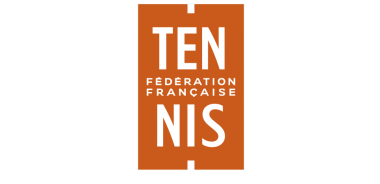 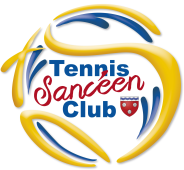 Nouvel adhérentRenouvellementMutation-Club d’origine :………………………….. N°Licence:…………..…Classement :……Adhérent sans licence rattachée au Club (déjà licencié FFT dans un autre club).COORDONNÉESNOM : 							PRENOM : 						Date de naissance : 					Email : Adresse : 							Ville : 								Code Postal :Tél Portable : RÈGLEMENT INTÉRIEUR, DROIT À L’IMAGE ET CERTIFICAT MÉDICALJe soussigné(e), M ____________________________RECONNAIS AVOIR PRIS CONNAISSANCE DU REGLEMENT INTERIEUR DE L’ASSOCIATION ET M’ENGAGE A LE RESPECTER.M’ENGAGE À FOURNIR, dans le mois qui suit mon inscription, UN CERTIFICAT MÉDICAL EN COURS DE VALIDITÉ au secrétariat du TC Sancéen ou le QUESTIONNAIRE DE SANTE (si certificat médical fourni il y a moins de 2 saisons). Pour ceux qui souhaitent faire de la compétition, ce certificat devra porter la mention suivante “y compris en compétition”. La licence FFT ne sera activée que lors de la réception du certificat médical/questionnaire de santé.autorise le Tennis Club Sancéen à utiliser les images fixes ou audiovisuelles sur lesquelles je pourrais apparaître, prises à l’occasion de manifestations organisées par le club, pour la durée la plus longue prévue par la loi, les règlements et les traités en vigueur.Saison 20 ____ -20 ____Date de la demande : ___/____/_______            Nationalité :A Saint Julien Les Villas, le : ____/____/______Signature : 
(précédée de la mention « lu et approuvé »)